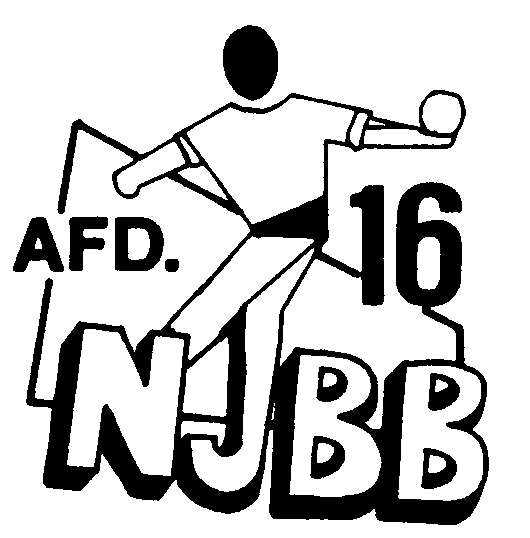 Opzet winteravond competitie 2016/2017Een team bestaat uit 4 spelers die samen 2 individuele doubletten vormen.De doubletten spelen voor wedstrijdpunten voor het  viertal en voor een individueel klassement.Een competitie avond bestaat uit een wedstrijd tussen 2 viertallen.Ieder doublet speelt tijdens een competitie avond 2 wedstrijden nl tegen elk ander doublet van het andere viertal.Op een competitie avond worden dus 4 wedstrijden gespeeld (2x2).Een gewonnen wedstrijd van een doublet levert 1 wedstrijd punt voor het viertal op, er kunnen op een competitie avond dus maximaal 4 wedstrijdpunten voor het viertal worden verdiend.Een gewonnen wedstrijd levert ook  1 wedstrijdpunt voor het individueel doublet op, er kunnen op een competitie avond dus maximaal  2 wedstrijdpunten voor een individueel doublet worden behaald.Het viertal dat op het eind van de competitie de meeste wedstrijdpunten heeft behaald is winterkampioen.Het individueel doublet (binnen een viertal) dat aan het eind van de competitie de meeste wedstrijdpunten heeft behaald is doubletten winterkampioen.Een competitie bestaat uit een uit en thuis wedstrijd.We spelen met een 1ste en een 2de klasse (afhankelijk van het aantal inschrijvingen), verenigingen die vorig winterseizoen niet hebben meegespeeld in de WAC worden automatisch in de laagste klasse ingedeeld.Op het einde van de competitie hebben we dus een kampioen 1ste klas en tevens afdelings kampioen en een kampioen 2de klas enz, enz.Voor de individuele doubletten geldt hetzelfde we hebben aan het eind van de competitie een doublette kampioen 1ste klas en een doubletten kampioen 2de klas enz, enz.De laatste drie viertallen van de 1ste klas degraderen naar de 2de klas en de eerste drie viertallen van de 2de klas promoveren naar de eerste klas, enz, enz.Een doublet kan niet promoveren of degraderen omdat deze gekoppeld is aan een viertal.Promotie/degradatie geld voor de vereniging waar dit team voor uit komt.De indelingen van de teams zoals deze kunnen worden opgegeven.De 4 spelers hebben een geldige licentie.De viertallen zijn vaste teams.De doubletten worden aan het begin van de competitie samengesteld, er kan binnen het viertal niet van doublet  gewisseld worden. (indien dit wel gebeurd is er onreglementair gespeeld en wordt de wedstrijd verloren met 0-13. De tegenstander wint dan met 13-0).Het viertal zoals dit op het aanmeldingsformulier is aangemeld dient ook ingevuld te worden op het wedstrijdformulier.Per viertal mogen er 2 invallers worden ingezet echter maar 1 per doublet.Als invaller mag iedereen met een geldige W licentie worden ingezet , echter geen vaste speler van een ander viertal.WedstrijdprogrammaDe wedstrijden worden gespeeld volgens een van te voren door de competitie leider bepaald programma.De thuiswedstrijden worden altijd gespeeld op de dag van de voorkeur van de thuisspelende vereniging, dit kan zijn maandag of woensdag, de voorkeur moet bij de inschrijving aangegeven worden.Indien men van dit programma wenst  af te wijken dient dit in overeenstemming met de tegenstander te gebeuren .Wedstrijden mogen nooit later dan de vooraf bepaalde datum gespeeld worden.De wedstrijdformulieren dienen zo snel mogelijk naar de wedstrijdleider te worden opgestuurd via e-mail aan tomvdwerf@gmail.com en dienen uiterlijk de vrijdag van de competitie week bij de wedstrijdleider aanwezig te zijn.Er wordt naar gestreefd de competitie te laten beginnen op medio oktober 2016De datum voor de afsluiting moet nog worden vastgesteld, maar dit zal hoogstwaarschijnlijk zaterdag 1 april zijn.